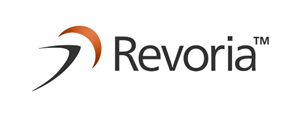 27th March 2024Fujifilm’s Revoria range continues to evolveAt drupa 2024, Fujifilm will introduce the latest additions and developments to the range that is transforming customers' businessesFujifilm Group first launched the "Revoria" brand in July 2021 with two models: the high-end production colour printer, Revoria Press PC1120 for the high-end professional market, and the production monochrome printer, Revoria Press E1 Series, which supports on-demand printing business from professionals to offices. Since then, Fujifilm has been working to develop and expand the Revoria product lineup."Revoria" demonstrates Fujifilm’s commitment and determination to transform the production printing business, pioneer new territories, and create unprecedented value for customers. Fujifilm continues to work to support customers with the challenge of digital transformation.In particular, the Revoria Press PC1120 has received wide market recognition, such as winning the "Buyers Lab (BLI) 2022 PRO Award" in the high-volume CMYK+ device category, from Keypoint Intelligence, an independent evaluation institution for businesses using printing equipment in the United States. Revoria has steadily increased its presence with its high image quality, productivity, and the value added through specialty colours. Fujifilm is proud to have been a global leader in dry toner technology for the production printing market.At drupa 2024, Fujifilm Group will showcase its advanced Revoria Press product lineup, centered around the Revoria Press PC1120, to contribute even more to customers' printing operations. The Revoria Press GC12500 will also be present, as the world’s first printer to expand the maximum paper size to B2XL size (750 × 662mm), allowing up to 6-up A4 posters and large format applications. Furthermore, two new mid-range models, for a wide range of customers, equipped with specialty colour technology will be unveiled at the show.At the Fujifilm Group booth at drupa, in addition to the above-mentioned new products, Fujifilm will also showcase new options and technical demonstrations to expand the potential of dry toner through digital printing applications. These options include new specialty colours that contribute to expanding the colour gamut, and an inline booklet maker that helps to solve the challenges of escalating labour costs and operator recruitment. Fujifilm will also demonstrate the world's first functional toner with adhesive properties, "Pressure Adhesive Toner," along with an automated production line, which will be showcased for the first time in Europe. We sincerely look forward to your visit.ENDSAbout FUJIFILM Corporation	 FUJIFILM Corporation is one of the major operating companies of FUJIFILM Holdings. Since its founding in 1934, the company has built up a wealth of advanced technologies in the field of photo imaging, and in line with its efforts to become a comprehensive healthcare company, Fujifilm is now applying these technologies to the prevention, diagnosis and treatment of diseases in the Medical and Life Science fields. Fujifilm is also expanding growth in the highly functional materials business, including flat panel display materials, and in the graphic systems and optical devices businesses. About FUJIFILM Graphic Communications Division  FUJIFILM Graphic Communications Division is a stable, long term partner focussed on delivering high-quality, technically advanced print solutions that help printers develop competitive advantage and grow their businesses. The company’s financial stability and unprecedented investment in R&D enable it to develop proprietary technologies for best-in-class printing. These include pre-press and pressroom solutions for offset, wide-format and digital print, as well as workflow software for print production management. Fujifilm is committed to minimising the environmental impact of its products and operations, proactively working to preserve the environment, and strives to educate printers about environmental best practice. For more information, visit fujifilmprint.eu or youtube.com/FujifilmGSEurope or follow us on @FujifilmPrint. For further information contact: Daniel Porter AD Communications	 E: dporter@adcomms.co.uk Tel: +44 (0)1372 464470 